DAILY Family TreeDescendants of Lounge Hawkins Daily1 Lounge Hawkins Daily 1858 - 1914 Burial: Snow Hill Cem., Snow Hill, TX... +Jimmie Minerva Nelson 1861 - 1945 Burial: Snow Hill Cem., Snow Hill, TX......... 2 Lounge Albert Daily 1882 - 1883 Burial: Memphis, Tn......... 2 Lee Ambrose Daily 1884 - 1958 Burial: Snow Hill Cem., Snow Hill, TX............. +Florence Black 1892 - 1982 Burial: Snow Hill Cem., Snow Hill, TX.................... 3 Dovie Claudine Daily 1913 - 1985 Burial: Snow Hill Cem., Snow Hill, TX.................... 3 Nellie Myrtle Daily 1915 - 1986 Burial: Snow Hill Cem., Snow Hill, TX.................... 3 Bessie Mae Daily 1912 - 1913........ 2 Lou Ella Daily 1886 - 1909........ 2 William Henry Daily 1888 - 1968............ +Susie Bell Patrick - 1968................... 3 Evelyn Daily 1914 - 1932................... 3 Jessie Vannoy Daily Daily1918 - 1980................... 3 Jimmie Inez Daily 1912 - 1914........ 2 Bessie Eleanor Daily 1895 - 1989 Burial: College Station Cemetery, College Station, TX............ +Robert Lee Hunt 1896 - 1966 Burial: College Station Cemetery, College Station, TX................... 3 Robert Lee Hunt, Jr. 1928 - 1990 Burial: College Station Cem, College Station, TX........ 2 Robert Wheeler Daily 1901 - 1909 Burial: Snow Hill Cem., Snow Hill, TX......... 2 Clara Mae Daily 1890 - 1981 Burial: Mt Pleasant, Titus Co, TX............ +George Columbus Lunsford 1890 - 1985 Burial: Forest Lawn Cem., Mt Pleasant, Titus Co, TX................... 3 Baby Lunsford 1910 - 1910................... 3 Charles Eugene Lunsford 1912 - 2001 Burial: February 01, 2001 Forest Lawn Memorial Park Cem., Mt Pleasant, Titus Co, TX....................... +Willette Waller 1912 -............................. 4 John Charles Lunsford 1947 -................... 3 Mary Lucille Lunsford 1915 - 1995 Burial: March 23, 1995 Daingerfield, Morris Co, ....................... +Raymond Leland Camp 1911 - 1991 Burial: Daingerfield City Cemetery............................. 4 Clara Kaye Camp 1945 -................................. +Jerry Slovak........................................ 5 Melissa Shannon Slovak 1974 -............................................ +Michael Andrew Tucker........................................ 5 Susan Daily Slovak................... 3 George Columbus Lunsford, Jr. 1922 - Burial: Snow Hill Cem., Snow Hill, TX........................ +Betty June Hickey 1924 - Burial: Snow Hill Cem., Snow Hill, TX.............................. 4 Judy Raye Lunsford 1946 -................................. +Gregory Merritt Earl Fernald 1946 -........................................ 5 Erin Jennifer Fernald 1973 -............................................ +Zachary Barcevac........................................ 5 Shelley Merritt Fernald 1975 -............................. 4 George C. Lunsford III 1955 -................................. +Reba Jane Long 1955 -........................................ 5 Elijah Montgomery Lunsford 1976 -............................................ +Sadia Sheihk 1977 -........................................ 5 Meggen Elise Lunsford 1978 -............................................ +William Mark Rhodes 1960 -.................................................. 6 William David Bryant Rhodes 1997 -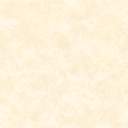 